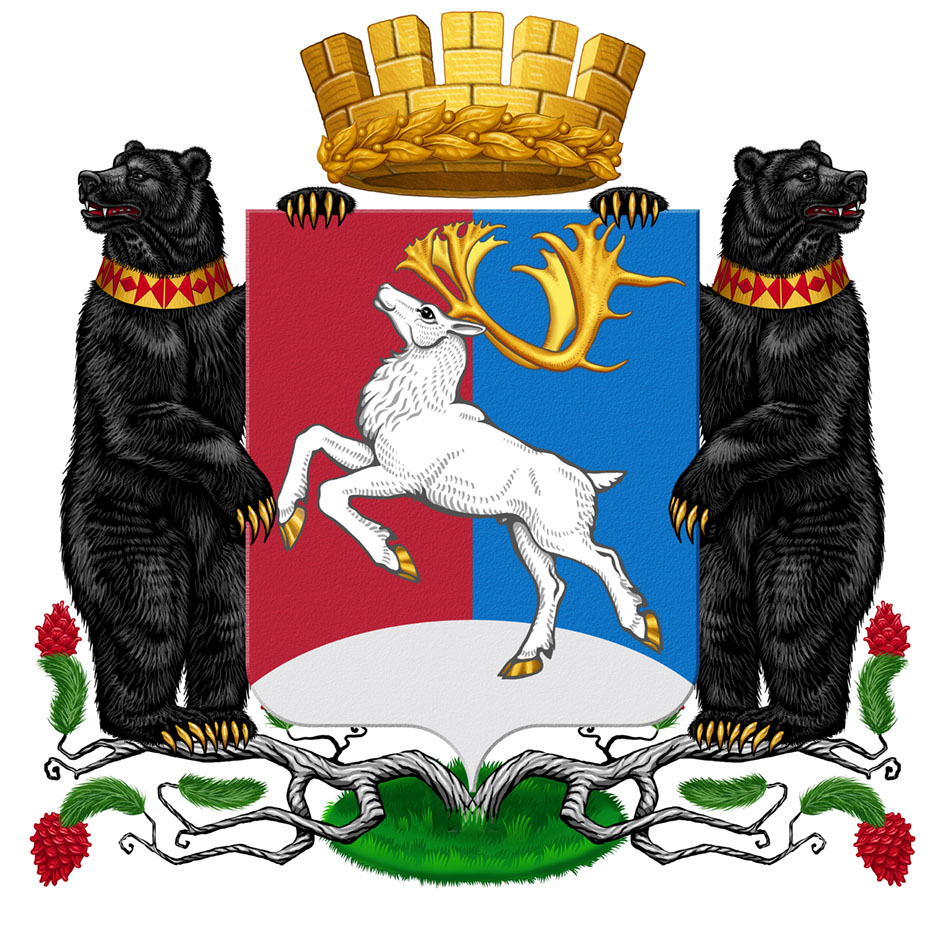 Камчатский крайАдминистрация городского округа «поселок Палана»ПОСТАНОВЛЕНИЕ  __              ________№ _______________             Во исполнение пункта 2.1.2 Соглашения о мерах по повышению эффективности использования бюджетных средств и увеличению поступлений налоговых и неналоговых доходов бюджета городского округа «поселок Палана» от 08.02.2017 года, заключенного между Министерством финансов Камчатского края и Администрацией городского округа «поселок Палана»,            АДМИНИСТРАЦИЯ  ПОСТАНОВЛЯЕТ:Внести в постановление Администрации городского округа «поселок Палана» от 17.01.2020 № 16 «Об утверждении Плана мероприятий по повышению эффективности использования бюджетных средств и увеличению поступлений налоговых и неналоговых доходов бюджета городского округа «поселок Палана» на период 2020-2022 гг.» следующие изменения:   Наименование постановления изложить в следующей редакции:«Об утверждении Плана мероприятий по повышению эффективности использования бюджетных средств и увеличению поступлений налоговых и неналоговых доходов бюджета городского округа «поселок Палана»;   п. 2 изложить в следующей редакции:«Утвердить План мероприятий по повышению эффективности использования бюджетных средств и увеличению поступлений налоговых и неналоговых доходов бюджета городского округа «поселок Палана» (далее-План мероприятий) согласно приложению 1.».Настоящее постановление вступает в силу после его официального обнародования.Контроль исполнения настоящего постановления оставляю за собой. Приложение 1к постановлению   Администрации городского округа «поселок Палана»от ___________ № _____ПЛАН  мероприятий по повышению эффективности использования бюджетных средств и увеличению поступлений налоговых и неналоговых доходов бюджета городского округа «поселок Палана»  О внесении изменений в постановление Администрации городского округа «поселок Палана» от 17.01.2020 № 16 «Об утверждении Плана мероприятий по повышению эффективности использования бюджетных средств и увеличению поступлений налоговых и неналоговых доходов бюджета городского округа «поселок Палана» на период 2020-2022 гг.»Глава  городского округа «поселок Палана»И.О. Щербаков № п/пСодержание мероприятияПериодичностьОрган (структурное подразделение Администрации городского округа «поселок Палана»), ответственный за  исполнение1.Увеличение поступлений налоговых и неналоговых доходов1.Увеличение поступлений налоговых и неналоговых доходов1.Увеличение поступлений налоговых и неналоговых доходов1.Увеличение поступлений налоговых и неналоговых доходовОсуществлять мониторинг поступления доходов в бюджет городского округа «поселок Палана», проведение анализа причин снижения, изменения поступлений налогов, для дальнейшей разработки текущих прогнозов налоговых и неналоговых доходовежемесячноФинансовое управление администрации городского округа «поселок Палана», администраторы доходов бюджета городского округаПредусмотреть ежегодное увеличение объема поступлений налоговых и неналоговых доходов по итогам исполнения бюджета не менее 3% регулярноФинансовое управление администрации городского округа «поселок Палана», администраторы доходов бюджета городского округаСодействие дальнейшему развитию субъектов малого предпринимательства, повышение их участия в наполнении бюджетной системы, увеличение поступлений налогов на совокупный доход, налога на доходы физических лиц  -  постояннопостоянноОтдел экономики, инвестиционной деятельности и предпринимательства Администрации городского округа «поселок Палана», Комитет по управлению муниципальным имуществом городского округа «поселок Палана»Осуществлять межведомственное взаимодействие органов местного самоуправления с Межрайонной инспекцией ФНС России №3 по Камчатскому краю, органами исполнительной власти Камчатского края по выполнению мероприятий, направленных на повышение собираемости доходоврегулярноФинансовое управление администрации городского округа «поселок Палана», администраторы доходов бюджета городского округаЗаключение договоров аренды муниципального имущества городского округа «поселок Палана»  путем проведения конкурса или аукциона в целях создания прозрачных процедур, определяющих вопросы аренды муниципального имущества постоянноКомитет по управлению муниципальным имуществом городского округа «поселок Палана»Усиление контроля за соответствием заключенных договоров аренды земельных участков и недвижимого имущества  требованиям гражданского законодательства и соблюдением условий заключенных договоров постоянноКомитет по управлению муниципальным имуществом городского округа «поселок Палана»Проведение оптимизации структуры имущества, находящегося в муниципальной собственности городского округа «поселок Палана», с целью получения дополнительных доходов от его использования и реализацииежегодно,4 кварталКомитет по управлению муниципальным имуществом городского округа «поселок Палана»Проведение инвентаризации дебиторской задолженности получателей средств бюджета городского округа «поселок Палана» в целях разработки комплекса мероприятий по возмещению, взысканию задолженности (в т. ч. в судебном порядке)ежеквартальноПолучатели бюджетных средств городского округа  «поселок Палана»Мониторинг ситуации по погашению задолженности по налоговым платежам в бюджеты всех уровней (во взаимодействии с налоговыми органами Камчатского края)ежеквартально Финансовое управление администрации городского округа «поселок Палана», администраторы доходов бюджета городского округа, руководители муниципальных (казенных) учрежденийРасширение разработок муниципальных программ, в целях повышения доли расходов бюджета городского округа «поселок Палана», формируемых в рамках муниципальных программ Ежегодно, при формировании бюджета на очередной финансовый год и плановый периодРуководители органов (структурных подразделений) Администрации городского округа «поселок Палана» (координаторы программ) Проведение оценки эффективности реализации муниципальных программ, с учетом фактически достигнутых результатов в ходе их реализацииежегодноОтдел экономики, инвестиционной деятельности и предпринимательства Администрации городского округа «поселок Палана», руководители органов (структурных подразделений) Администрации городского округа «поселок Палана»Координация работы по созданию на территории городского округа «посёлок Палана»  благоприятного инвестиционного климата, внедрение новых инвестиционных и инновационных программ и проектов  постоянноОтдел экономики, инвестиционной деятельности и предпринимательства Администрации городского округа «поселок Палана»2. Повышение эффективности бюджетных расходов2. Повышение эффективности бюджетных расходов2. Повышение эффективности бюджетных расходов2. Повышение эффективности бюджетных расходовЗаключение муниципальных контрактов с органами, осуществляющими техническую инвентаризацию объектов, на проведение работ по техническому учету объектов недвижимого имущества, находящихся в муниципальной собственности городского округа «поселок Палана», в целях инвентаризации объектов муниципальной  собственности, оформление прав на нихпостоянноКомитет по управлению муниципальным имуществом городского округа «поселок Палана»Осуществлять выполнение возложенных функций в пределах утвержденных объемов бюджетных ассигнований, не допуская введения новых (увеличению действующих) расходных обязательствпостоянноРуководители органов (структурных подразделений) Администрации городского округа «поселок Палана», муниципальных (казенных) учреждений, Обеспечение гласности и прозрачности размещения муниципальных заказов на поставки товаров, выполнение работ, оказание услуг, путем размещения на ЕИС. Своевременное (в соответствии с планом – графиком) размещение заказов с целью равномерного и эффективного расходования средств бюджета постоянноРуководители органов (структурных подразделений) Администрации городского округа «поселок Палана», муниципальных (казенных) учрежденийОсуществлять анализ выполнения план-графика  муниципальных  закупок  ежегодноАдминистрация городского округа «поселок Палана» Недопущение принятия решений, приводящих к увеличению численности муниципальных служащих и работников  муниципальных учреждений городского округа «поселок Палана»постоянноРуководители органов (структурных подразделений) администрации городского округа, муниципальных (казенных) учреждений Ведение Реестра муниципальных услуг, предоставляемых на территории городского округа «поселок Палана», внесение изменений в ранее утвержденные перечни. Изучение мнения населения о качестве оказания муниципальных услуг с целью повышения эффективности оказания муниципальных услугпостоянноАппарат Администрации городского округа «поселок Палана», Руководители органов (структурных подразделений) Администрации городского округа «поселок Палана», муниципальных (казенных) учрежденийПроведение проверок деятельности муниципальных (казенных) учреждений, в том числе целевого и эффективного использования  средств местного бюджета и муниципального имущества ежегодноФинансовое управление администрации городского округа «поселок Палана», руководители структурных подразделений Администрации городского округа «поселок Палана», Комитет по управлению муниципальным имуществом городского округа «поселок Палана»Проведение инвентаризации муниципального имущества в части выявления неэффективно используемого имущества. Организация работы по выявлению отсутствующих и (или) недостоверных сведений о земельных участках и их правообладателей в целях уточнения и дальнейшей актуализацииежегодно,4 кварталКомитет по управлению муниципальным имуществом городского округа «поселок Палана»Совершенствование организации кассового прогнозирования исполнения бюджета городского округа «поселок Палана» с целью повышения ответственности получателей  средств бюджета за качество и соблюдение показателей кассового планапостоянноФинансовое управление администрации городского округа «поселок Палана»Осуществлять текущий анализ исполнения бюджета городского округа «поселок Палана», реальную инвентаризацию расходных обязательств бюджета городского округа «поселок Палана» с целью сокращения неэффективных расходов бюджетаежеквартальноФинансовое управление администрации городского округа «поселок Палана», главные распорядители (распорядители) бюджетных средств бюджетаОрганизация контроля за эффективностью и результативностью использования средств бюджета. Подготовка предложений по оптимизации бюджетных расходов (при  необходимости), включая:- обеспечение своевременной выплаты заработной платы;- выполнение социально-значимых обязательств.ежемесячноФинансовое управление администрации городского округа «поселок Палана», главные распорядители (распорядители) бюджетных средств бюджетаОсуществлять контроль за эффективностью расходов автономного учреждения, с целью увеличения объема расходов за счет доходов от внебюджетной деятельности. ежегодноРуководители органов (структурных подразделений) Администрации городского округа «поселок Палана», Руководитель муниципального автономного учреждения «Центр культуры и досуга» пгт. Палана, Недопущение просроченной кредиторской задолженности, обеспечение своевременных выплат по заработной плате и социальным выплатам.постоянноФинансовое управление администрации городского округа «поселок Палана»,получатели бюджетных средств городского округа  «поселок Палана»